The thesis summary for the Teseo database must be a synopsis of the thesis long enough to explain its argument. The format must facilitate the reading and understanding of the text to users who access Teseo, and the following parts of the thesis must be differentiated:1. Thesis introduction/motivation:2. Contents of the study.3. Conclusion4. Bibliography: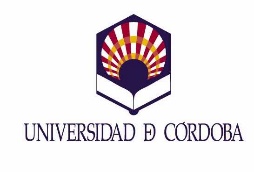 THESIS SUMMARY FOR TESEO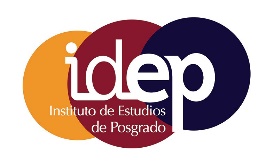 This document is to be presented together with the filing of the thesis at https://moodle.uco.es/ctp3/